Administration of Medicine 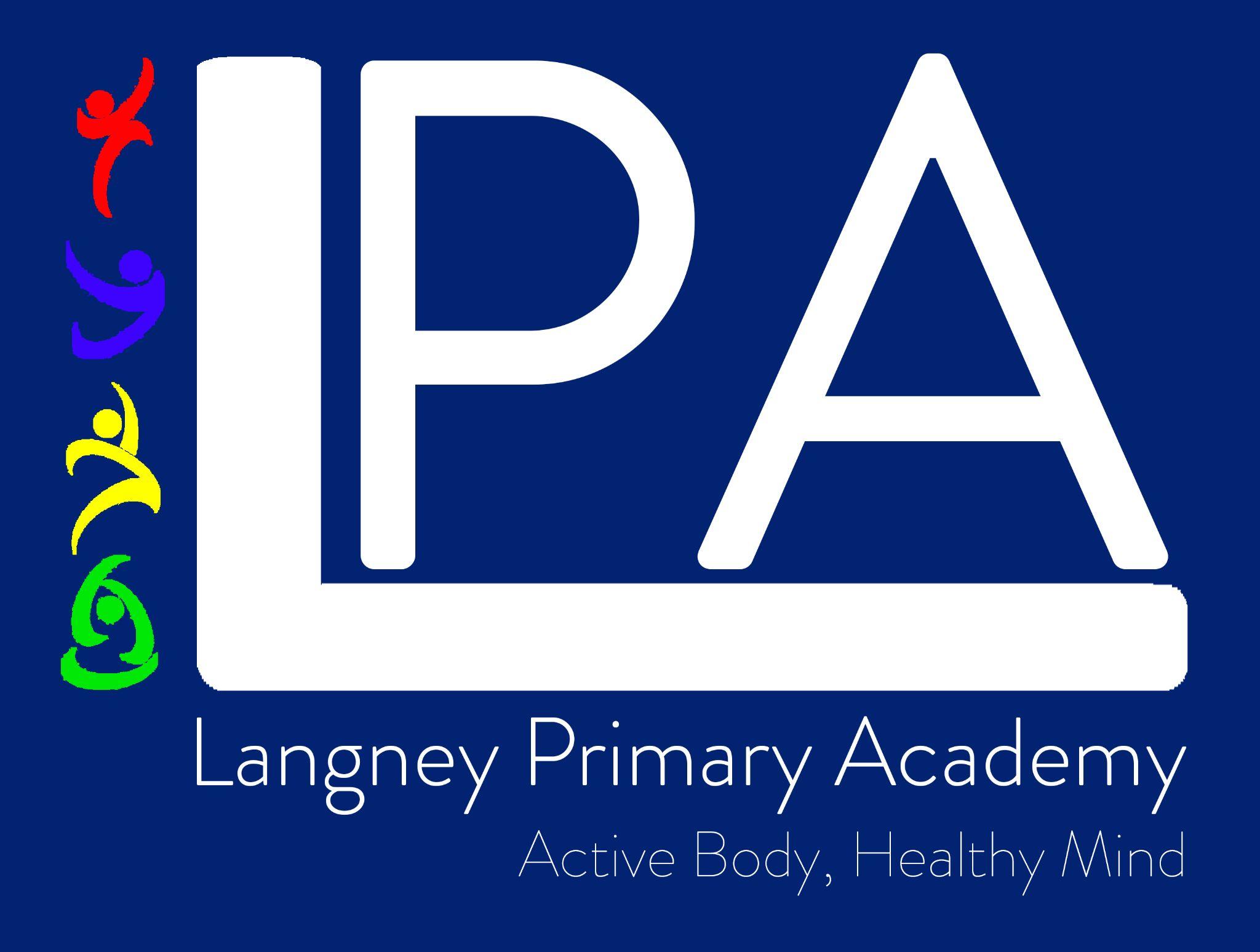 Parental agreement for setting to administer medicine The school/setting will not give your child medicine unless you complete and sign this form, and the school or setting has a policy that the staff can administer medicine.The above information is, to the best of my knowledge, accurate at the time of writing and I give consent to school staff administering medicine in accordance with the school policy. I will inform the school immediately, in writing, if there is any change in dosage or frequency of the medication or if the medicine is stopped.Parent/Carer Signature(s)____________________   Date_______________________Headteacher Approval_______________________  Date_______________________Name of school/settingLangney Primary AcademyLangney Primary AcademyLangney Primary AcademyLangney Primary AcademyName of childDate of birthGroup/class/formMedical condition or illnessMedicineName/type of medicine(as described on the container)Expiry date/Dosage and method               x               x               x               xTimingatatatatHow long should this medicine be given for (number of days/weeks?)Special precautions/other instructionsAre there any side effects that the school/setting needs to know about?Self-administration – y/nProcedures to take in an emergencyCall  999                Call Parent/CarerCall  999                Call Parent/CarerCall  999                Call Parent/CarerCall  999                Call Parent/CarerNB: Medicines must be in the original container as dispensed by the Pharmacy. Contact DetailsNB: Medicines must be in the original container as dispensed by the Pharmacy. Contact DetailsNB: Medicines must be in the original container as dispensed by the Pharmacy. Contact DetailsNB: Medicines must be in the original container as dispensed by the Pharmacy. Contact DetailsNB: Medicines must be in the original container as dispensed by the Pharmacy. Contact DetailsNameDaytime telephone no.Relationship to childAddressI understand that I must deliver the medicine personally to[agreed member of staff]W Smith[agreed member of staff]W Smith[agreed member of staff]W Smith[agreed member of staff]W Smith